Проект планировки территории в Исакогорском территориальном округе г.Архангельска по ул.НахимоваКлиматические данные района строительства.Район строительства – г. Архангельск.Климатические условия – район IIA.Расчетная зимняя температура наружного воздуха – 330С.Снеговой район – IV.Расчетное значение веса снегового покрова – 2,4 кПа (240кг/м2).Ветровой район – II.Нормативное значение ветрового давления – 0,30 кПа (30 кг/м2).Зона влажности – влажная.МестоположениеТерритория, определенная для разработки проекта территории, расположена в границах ул. Нахимова и ул.Зеньковича.Основания разработки проектаРаспоряжение Главы муниципального образования "Город Архангельск" от 29.06.2018 № 1941р "О подготовке проекта планировки территории 
в Исакогорском территориальном округе г.Архангельска по ул.Нахимова".Техническое задание, утвержденное распоряжением Главы муниципального образования "Город Архангельск" от 29.06.2018 № 1941р.Проект разработан в соответствии с техническими регламентами, в том числе устанавливающими требования по обеспечению безопасной эксплуатации зданий, строений, сооружений и безопасного использования прилегающих к ним территорий, и в соответствии с действующими нормативными документами.Площадь территории проектированияОбщая площадь земельных участков составляет 1,9883 га.Транспортные условияТранспортная доступность к участку осуществляется с улиц районного значения: ул. Нахимова и ул.Зеньковича.Обслуживание пассажирского потока на данной территории города осуществляется несколькими автобусными маршрутами и такси.Необходимости осуществления дополнительных мероприятий по развитию системы транспортного обслуживания на данный момент нет.2Инженерное оборудованиеПроектируемая территория обеспечена всеми необходимыми объектами инфраструктуры. В непосредственной близости от территории проходят магистральные сети водопровода, канализации, теплоснабжения, ливневой канализации, электроснабжения, связи.Необходимость в строительстве дополнительных инженерных сетей – 
в соответствии с техническими условиями.Топографо-геодезические данныеТопографический план М 1:1000 предоставлен департаментом градостроительства Администрации муниципального образования "Город Архангельск".Охраняемые объекты историко-культурного наследияВ границах проектируемой территории памятники истории и культуры не выявлены.Зоны и особые условия использования территорииПроектируемая территория частично находится в границах санитарного разрыва от железнодорожных путей, определённых в соответствии 
с постановлением Госстроя Российской Федерации от 27.09.2003 № 170 
"Об утверждении Правил и норм технической эксплуатации жилищного фонда".Расположение объектаПроектом планировки территории предусмотрено размещение торгового центра в установленных границах планируемого размещения объекта капитального строительства.Основные требования к объектам проектированияДля строительства торгового центра разработать  индивидуальный проект. При разработке проекта учесть современные архитектурные тенденции в  решении фасадов. БлагоустройствоБлагоустройство объекта выполняется в пределах отведенного участка. Въезд и выезд на территорию предусмотрен с ул.Нахимова и ул. Зеньковича. Покрытие всех проездов и площадок для стоянки автотранспорта предусмотрено с асфальтобетонным  покрытием. Пешеходные тротуары и дорожки - с покрытием мелкоразмерной тротуарной плиткой. В местах пересечения тротуаров с проезжей частью необходимо устройство специальных съездов для маломобильных групп населения с уклоном 
не более 10%. Высота бортового камня в местах пересечения тротуаров, а также перепад высот бордюров, бортовых камней вдоль эксплуатируемых газонов и озелененных площадок, примыкающих к путям пешеходного движения, не должна превышать 0,04 м.Вертикальная планировка участка решается путем инженерной подготовки  территории подсыпкой песком не ниже уровня возможного подтопления территории, определенного раз в сто лет. Детальная планировка определяется при рабочем проектировании, исходя из условий 3отвода поверхностных вод за счет продольных и поперечных уклонов к дождеприемникам проектируемой ливневой канализации.Территория, не занятая проездами, тротуарами и площадками,  озеленяется путем устройства газонов и посадки деревьев и кустарников.Технико-экономические показатели__________Приложениек проекту планировки территории в Исакогорском территориальном округе г.Архангельска по ул.Нахимова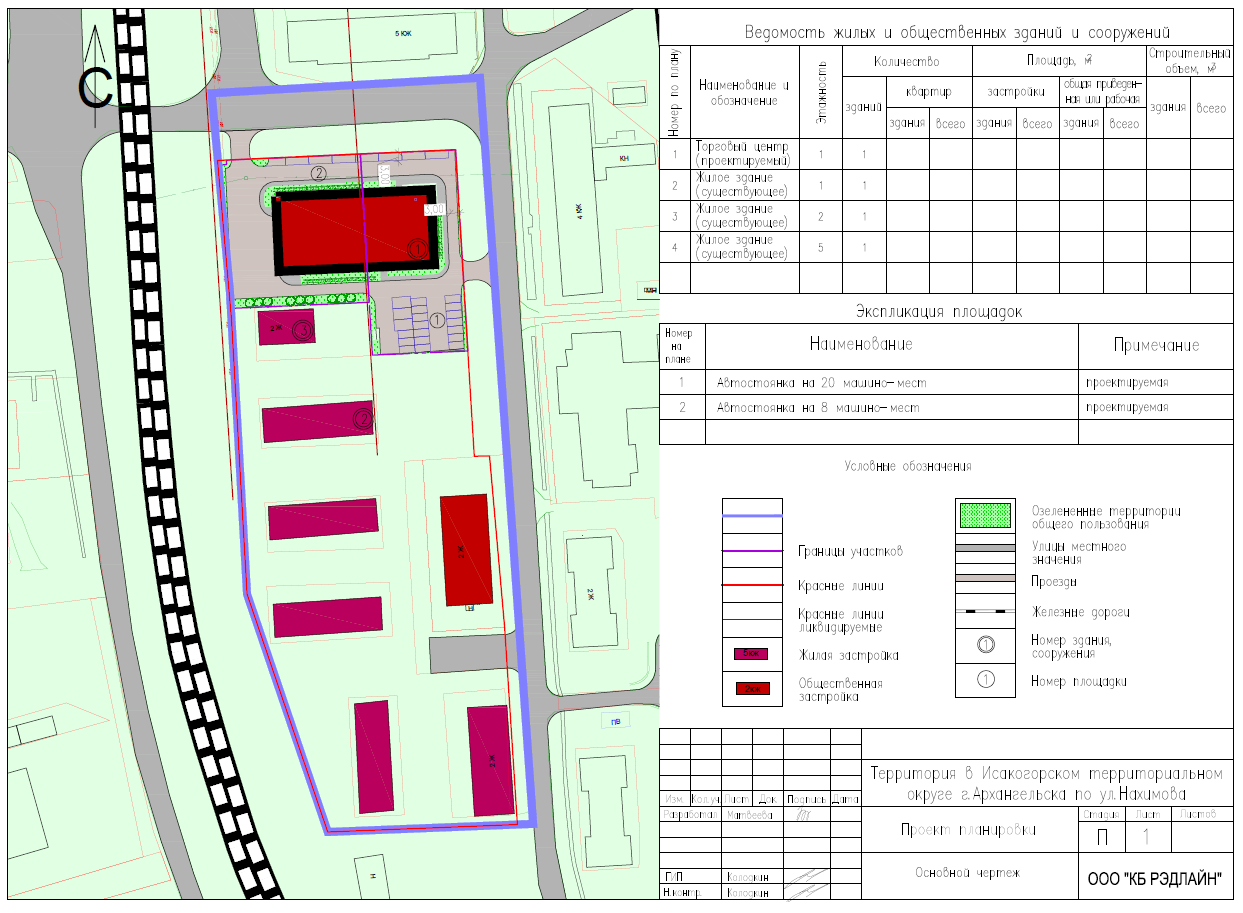 ПриложениеУТВЕРЖДЕНраспоряжением Главымуниципального образования"Город Архангельск"от 23.10.2018 № 3146р№п/пНаименование показателяЕд. изм.Величина1Общая площадь участковм241642Общее число стоянокмашино-мест283Площадь твердых покрытийм22320,2